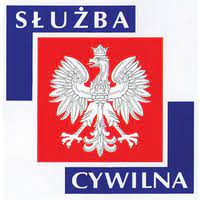 WNIOSEK O NADANIE ODZNAKI HONOROWEJ ZA ZASŁUGI DLA SŁUŻBY CYWILNEJDane osoby przedstawionej do wyróżnienia:
imię (imiona):
_____________________________________________________________________
nazwisko:
_____________________________________________________________________
data i miejsce urodzenia:

_____________________________________________________________________
imię ojca:

_____________________________________________________________________
Uzasadnienie nadania odznaki, ze szczególnym uwzględnieniem zasług:
________________________________________________________________________________________________________________________________________________________________________________________________________________________________________________________________________________________________________________________________________________________________________________________________________________________________________________________________________________________________________________________________________________________________________________________________________________________________________________________________________________________________________________________________________________________________________________________________________________________Wnioskodawca lub osoba działająca w imieniu wnioskodawcy (nazwa organu oraz imię i nazwisko osoby wnioskującej):______________________________________________________________________________________________________________________________________________________Wnoszę o nadanie Odznaki Honorowej za Zasługi dla Służby Cywilnej_______________________                                 _______________________________________data				podpis wnioskodawcy lub osoby działającej w imieniu wnioskodawcy 